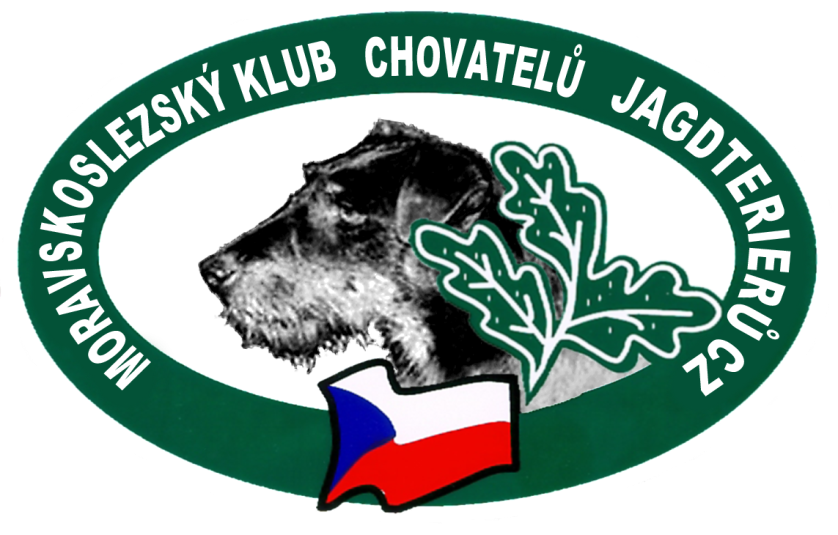 PLÁN KYNOLOGICKÝCH AKCÍ na rok 2020Pro  MSKCHJGT – Moravskoslezský klub chovatelů jagdteriérů z.s. Zpracoval: Mgr. Michal Vitásek - předseda MSKCHJGTDruh zkoušekdatumPod záštitou Pod záštitou poznámkapoznámkaZV2.5.2020OMS Brno-venkov-BlažoviceOMS Brno-venkov-BlažoviceZV5.9.2020OMS Opava - OpavaOMS Opava - OpavaLesní zkoušky18.7.2020OMS Nový Jičín- LibhošťOMS Nový Jičín- LibhošťCACTCACTBarvářské zkoušky19.7.2020OMS Nový Jičín- LibhošťOMS Nový Jičín- LibhošťZVVZ3.5.2020OMS Brno-venkov - PraceOMS Brno-venkov - PraceZVVZ	9.8.2020OMS Vsetín – Brumov-BilniceOMS Vsetín – Brumov-BilniceZVVZ6.9.2020OMS Bruntál - ZátorOMS Bruntál - ZátorVšestranné zkoušky - MJM3.-4.10.2020OMS Brno-venkov-BlažoviceOMS Brno-venkov-BlažoviceCACT,CACITCACT,CACITBarvářské zkoušky honičů8.8.2020OMS Vsetín – Horní LidečOMS Vsetín – Horní LidečCACTCACTZN18.7.2020OMS Nový Jičín- SedlniceOMS Nový Jičín- SedlniceKlubový trojboj LZ+BZ+N18.-19.7.2020Libhošť, SedlniceLibhošť, SedlniceVÝSTAVA6.6.20206.6.2020VLS - POTŠTÁTVLS - POTŠTÁT